Sunday- 12th Monday-13th Tuesday- 14th Wednesday- 15th Thursday-16th - AustinFriday -17th -AustinSaturday – 18th - Austin7:00Meal 1Strawberry Shakeology, ½ banana, pb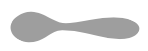 9:30Meal 2Breakfast Sandwich 12:30Meal 3Chinese Chicken Salad3:30Meal 4Strawberry Spinach Salad with Almonds6:30Meal 5Teriyaki Salmon, Soba Noodles, Snap Peas 5:00		Meal 1Strawberry Shakeology, ½ banana, coconut oil6:00Energize6:30Hydrate8:00Recover½ banana9:00Post Workout MealSpinach Egg Scramble with Toast12:00Pre-Workout MealTeriyaki Salmon, Soba Noodles, Snap Peas3:00Meal 2Jicama Tacos & Guacamole, Mango6:30Meal 3Easy Chicken Parmesan Meal9:00Recharge5:00		Meal 1Strawberry Shakeology, ½ banana, coconut oil6:00Energize6:30Hydrate8:00Recover½ banana9:00Post Workout MealBreakfast Sandwich12:00Pre-Workout MealEasy Chicken Parmesan Meal3:00Meal 2Strawberry Spinach Salad with Almonds6:30Meal 3Shrimp & Spinach Pesto Pasta9:00Recharge5:00		Meal 1Strawberry Shakeology, ½ banana, coconut oil6:00Energize6:30Hydrate8:00RecoverApple9:00Post Workout MealSpinach Egg Scramble with Toast12:00Pre-Workout MealShrimp & Spinach Pesto Pasta3:00Meal 2Jicama Tacos & Guacamole, Mango6:30Meal 3leftovers9:00Recharge5:00		Meal 1Strawberry Shakeology, ½ banana, coconut oil6:00Energize6:30Hydrate8:00Recover½ banana9:00Post Workout MealBreakfast Sandwich12:00Pre-Workout Mealout3:00Meal 2Veggies, guac, fruit6:30Meal 3out9:00Recharge5:00		Meal 1Strawberry Shakeology, ½ banana, coconut oil6:00Energize6:30Hydrate8:00RecoverApple9:00Post Workout MealBEACHBAR12:00Pre-Workout Mealout3:00Meal 2Veggies, guac, fruit6:30Meal 3Out9:00Recharge7:00		Meal 1Strawberry Shakeology, ½ banana, coconut oil8:00Energize8:30Hydrate10:00Recoverorange11:00Post Workout MealBEACHBAR2:00Pre-Workout MealOUT4:00Meal 2Apples, almonds6:30Meal 3Out9:00Recharge